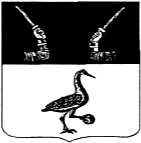 Администрация муниципального образованияПриозерский муниципальный район Ленинградской областиГОДОВОЙ ОТЧЕТ О ХОДЕ РЕАЛИЗАЦИИ И ОЦЕНКЕ ЭФФЕКТИВНОСТИмуниципальной программы муниципального образования Приозерский муниципальный район Ленинградской области «Развитие культуры в муниципальном образовании Приозерский муниципальный район Ленинградской области на 2020-2022 годы» за 2020 годИсполнитель годового отчета муниципальной программы муниципального образования Приозерский муниципальный район Ленинградской области «Развитие культуры в муниципальном образовании Приозерский муниципальный район Ленинградской области на 2020-2022 годы»: Алексеева Наталья Алексеевна, ведущий специалист отдела по культуре и туризму, 8 (81379) 35-346ПАСПОРТмуниципальной программы муниципального образования Приозерский муниципальный район Ленинградской областиПОЯСНИТЕЛЬНАЯ ЗАПИСКАк отчету по исполнению муниципальной программы муниципального образования Приозерский муниципальный район Ленинградской области «Развитие культуры в муниципальном образовании Приозерский муниципальный район Ленинградской области на 2020-2022 годы»за 2020 годПрограмма муниципального образования Приозерский муниципальный район Ленинградской области «Развитие культуры в муниципальном образовании Приозерский муниципальный район Ленинградской области на 2020-2022 годы» (далее - Программа) утверждена Постановлением администрации муниципального образования Приозерский муниципальный район Ленинградской области от 17.12.2019 года № 3861.Изменения в Программу внесены:* Постановление администрации муниципального образования Приозерский муниципальный район Ленинградской области от 20.04.2020 года № 1280 «О внесении изменений в постановление администрации муниципального образования Приозерский муниципальный район Ленинградской области от 17 декабря 2019 года № 3861 «Об утверждении муниципальной программы муниципального образования Приозерский муниципальный район Ленинградской области «Развитие культуры в муниципальном образовании Приозерский муниципальный район Ленинградской области на 2020-2022 годы»* (в настоящее время еще ПРОЕКТ) Постановление администрации муниципального образования Приозерский муниципальный район Ленинградской области от ___.03.2020 года № ____ «Об утверждении муниципальной программы муниципального образования Приозерский муниципальный район Ленинградской области «Развитие культуры в Приозерском муниципальном районе Ленинградской области на 2020-2022 годы» в новой редакции».Фактическое финансирование Программы в 2020 г. составляет 100 378 тысяч рублей, в том числе по источникам:областной бюджет – 9 191,0 тысяч рублей,местный бюджет  – 91 187,0  тысяч рублей.Подпрограмма 1. «Развитие культурно-досуговой деятельности в муниципальном образовании Приозерский муниципальный район Ленинградской области».Подпрограмма 2. «Развитие библиотечного обслуживания в муниципальном образовании Приозерский муниципальный район Ленинградской области».Подпрограмма 3. «Развитие дополнительного образования художественно-эстетической направленности в муниципальном образовании Приозерский муниципальный район Ленинградской области».Подпрограмма 4. «Обеспечение условий реализации муниципальной программы».Финансирование Программы в разрезе Подпрограмм в 2020 году составило:Фактическое финансирование Программы за отчетный период составило 96,56%. Для реализации программных мероприятий кроме средств местного бюджета, привлечены средства областного бюджета.Выполнение плана мероприятий по исполнению муниципальной программы области «Развитие культуры в муниципальном образовании Приозерский муниципальный район Ленинградской области на 2020-2022 годы»за 2020 годПодпрограмма 1. «Развитие культурно-досуговой деятельности в муниципальном образовании Приозерский муниципальный район Ленинградской области».Подпрограмма 2. «Развитие библиотечного обслуживания в муниципальном образовании Приозерский муниципальный район Ленинградской области».Подпрограмма 3. «Развитие дополнительного образования художественно-эстетической направленности в муниципальном образовании Приозерский муниципальный район Ленинградской области».Подпрограмма 4. «Обеспечение условий реализации муниципальной программы».Информацияо ходе реализации муниципальной программы муниципального образования Приозерский муниципальный район Ленинградской области «Развитие культуры в муниципальном образовании Приозерский муниципальный район Ленинградской области на 2020-2022 годы» Финансирование мероприятий муниципальной программы/подпрограммыДостижение целевых показателей за 2020 год(ежегодно нарастающим итогом)Показатель «Доля детей и молодежи в возрасте 6-18 лет, охваченных образовательными программами дополнительного художественно-эстетического образования». Выполнение составило 64,6%.На 01.01.2020 г. – 7 553 чел., контингент учащихся – 760 чел. (10,1%).На 01.01.2021 г.  – 7 727 чел., контингент учащихся – 724 чел. (9,4%).Контингент учащихся детских школ искусств уменьшился, несмотря на увеличение численности – плановый показатель не был достигнут.Целевые показатели №4, 5, 7, 10, 11 исполнены ниже плана в связи с введением ограничительных мер по нераспространению коронавирусной инфекции COVID-19. Остальные показатели программы выполнены на 100 и более процентов.Интегральная оценка результативности Программы (Ht) по итогам отчетного периода составила 112,1%.Ht = (187 + 108 + 100 + 89,3 + 91,5 + 210 + 98,2 + 100 + 64,6 + 99,8 + 97,6 + 100)/12 = 112,1%Эффективность реализации Программы (Эt) за отчетный период составила 116%.Эt = (112,1/96,56)*100 = 116%Полное наименование ПрограммыМуниципальная программа муниципального образования Приозерский муниципальный район Ленинградской области «Развитие культуры в муниципальном образовании Приозерский муниципальный район Ленинградской области на 2020-2022 годы» (далее – Программа)Ответственный исполнитель муниципальной программыФамилия, имя, отчество, должность, номер телефона и электронный адрес ответственного за составление годового отчетаОтдел по культуре и туризму администрации муниципального образования Приозерский муниципальный район Ленинградской области.Лебедева Елена Борисовна – начальник отдела по культуре и туризму администрации муниципального образования Приозерский муниципальный район Ленинградской области, тел. 8-813-79-36-280, e-mail: priozkult@yandex.ruОтчетный год2020 годДата составления отчетамарт 2021 годаСоисполнители муниципальной программыОтдел капитального строительства муниципального образования Приозерский муниципальный район Ленинградской области, начальник отдела                          капитального строительстваПодпрограммы муниципальной программыПодпрограмма 1. «Развитие культурно-досуговой деятельности в муниципальном образовании Приозерский муниципальный район Ленинградской области».Подпрограмма 2. «Развитие библиотечного обслуживания в муниципальном образовании Приозерский муниципальный район Ленинградской области».Подпрограмма 3. «Развитие дополнительного образования художественно-эстетической направленности в муниципальном образовании Приозерский муниципальный район Ленинградской области».Подпрограмма 4. «Обеспечение условий реализации муниципальной программы».Наименование ПодпрограммыФинансирование мероприятий - всего и с выделением источников финансирования (тыс. рублей)Финансирование мероприятий - всего и с выделением источников финансирования (тыс. рублей)Фактическое исполнение плановых мероприятий в отчетном периоде, примечанияНаименование Подпрограммыпланируемоена текущий годфактическое исполнениеза отчетный периодФактическое исполнение плановых мероприятий в отчетном периоде, примечанияПодпрограмма 1. «Развитие культурно-досуговой деятельности в муниципальном образовании Приозерский муниципальный район Ленинградской области».22 223,8(3 597,9-ОБ,18 625,9-МБ)22 168,0(3 597,9-ОБ,18 570,1 -МБ)96,56 %Подпрограмма 2. «Развитие библиотечного обслуживания в муниципальном образовании Приозерский муниципальный район Ленинградской области».17 127,6(5 122,5-ОБ,12 005,1-МБ)16 941,0(5 122,5-ОБ,11 818,5-МБ)96,56 %Подпрограмма 3. «Развитие дополнительного образования художественно-эстетической направленности в муниципальном образовании Приозерский муниципальный район Ленинградской области».60 685,1(470,6-ОБ,60 214,5-МБ)57 351,9(470,6-ОБ,56 881,3-МБ)96,56 %Подпрограмма 4. «Обеспечение условий реализации муниципальной программы».3 917,3 (МБ)3 917,1 (МБ)96,56 %Итого103 953,7(9 191,0-ОБ, 94 762,7-МБ)100 378,0(9 191,0-ОБ,91 187,0-МБ)96,56 %№ строки мероприятияНаименование плановых мероприятийФинансирование мероприятий – всего и с выделением источников финансирования (тыс. руб.)Финансирование мероприятий – всего и с выделением источников финансирования (тыс. руб.)Фактическое исполнение плановых мероприятий в отчетном периоде, примечания№ строки мероприятияНаименование плановых мероприятийпланируемое на текущий годфактическое за отчетный периодФактическое исполнение плановых мероприятий в отчетном периоде, примечания1.1.Предоставление субсидий муниципальному автономному учреждению культуры Приозерский районный киноконцертный зал6 628,2(МБ)6 628,2(МБ)Расходы на заработную плату с начислениями, услуги связи, коммунальные услуги, транспортные расходы, противопожарные мероприятия, повышение квалификации выполнены на 100%1.2.Организация и проведение культурно-досуговых мероприятий в сфере культуры6 690,5(МБ)6 634,8 (МБ)Финансирование культурно-досуговых мероприятий выполнено на 99,17%1.3.Обеспечение выплат стимулирующего характера работникам муниципального учреждения культуры 5 908,8(2 954,4-ОБ,2 954,4-МБ)5 908,8(2 954,4-ОБ,2 954,4-МБ)Субсидии областного бюджета на выплаты стимулирующего характера работников муниципального автономного учреждения культуры Приозерский районный киноконцертный зал выполнены на 100%2.1.Бюджетные инвестиции в объекты капитального строительства собственности муниципального образования 2 281,2(МБ)2 281,2 (МБ)100%2.2.Мероприятия по формированию доступной среды жизнедеятельности для инвалидов в Ленинградской области300,0(270,0-ОБ,30-МБ)300,0(270,0-ОБ,30-МБ)100%2.3.Поддержка отрасли культуры: реализация социально-культурных проектов; поддержка коллективов самодеятельного народного творчества, имеющих звание «народный», «образцовый»415,0(373,5-ОБ,41,5-МБ)415,0(373,5-ОБ,41,5-МБ)Расходы на приобретение костюмов и оборудования выполнены на 100%ИтогоИтого22 223,8(3 597,9-ОБ,18 625,9-МБ)22 168,0(3 597,9-ОБ,18 570,1-МБ)99,75%№ строки мероприятияНаименование плановых мероприятийФинансирование мероприятий – всего и с выделением источников финансирования (тыс. руб.)Финансирование мероприятий – всего и с выделением источников финансирования (тыс. руб.)Фактическое исполнение плановых мероприятий в отчетном периоде, примечания№ строки мероприятияНаименование плановых мероприятийпланируемое на текущий годфактическое за отчетный периодФактическое исполнение плановых мероприятий в отчетном периоде, примечания1.1.Обеспечение деятельности муниципального казённого учреждения культуры Приозерская межпоселенческая районная библиотека8 803,0(МБ)8 116,3(МБ)Расходы на заработную плату с начислениями, услуги связи, коммунальные услуги, транспортные расходы, противопожарные мероприятия, подписка, приобретение материальных ценностей, ремонт помещений выполнены на 92,2 %1.2.Обеспечение выплат стимулирующего характера работникам7 074,2(3 537,1-ОБ)(3 537,1-МБ)7 074,2(3 537,1-ОБ)(3 537,1-МБ)Субсидии областного бюджета на выплаты стимулирующего характера работникам муниципального казённого учреждения культуры Приозерская межпоселенческая районная библиотека выполнены на 100 %1.3.Мероприятия по формированию доступной среды жизнедеятельности для инвалидов в Ленинградской области1 000,0(900,0-ОБ)(100,0-МБ)1 000,0(900,0-ОБ)(100,0-МБ)100%1.4.Поддержка отрасли культуры. Комплектование книжных фондов библиотек муниципального образования: подключение библиотек к сети «Интернет» и развитие библиотечного дела с учётом расширения информационных технологий550,4(495,4-ОБ)(55,0-МБ)550,4(495,4-ОБ)(55,0-МБ)Комплектование книжных фондов библиотек МО выполнено на 100 %1.5.Поддержка развития общественной инфраструктуры муниципального значения200,0(190,0-ОБ,10,0-МБ)200,0(190,0-ОБ,10,0-МБ)100%ИтогоИтого17 127,6(5 122,5-ОБ,12 005,1-МБ)16 941,0(5 122,5-ОБ,11 818,5-МБ)98,91%№ строки мероприятияНаименование плановых мероприятийФинансирование мероприятий – всего и с выделением источников финансирования (тыс. руб.)Финансирование мероприятий – всего и с выделением источников финансирования (тыс. руб.)Фактическое исполнение плановых мероприятий в отчетном периоде, примечания№ строки мероприятияНаименование плановых мероприятийпланируемое на текущий годфактическое за отчетный периодФактическое исполнение плановых мероприятий в отчетном периоде, примечания1.1.Обеспечение деятельности муниципальных учреждений дополнительного образования детей художественно-эстетической направленности54 058,1(МБ)54 000,6 (МБ)Расходы на заработную плату с начислениями, услуги связи, коммунальные услуги, транспортные расходы, противопожарные мероприятия, повышение квалификации выполнены на  99,9%1.2.Бюджетные инвестиции в объекты капитального строительства собственности муниципального образования6 120,7(МБ)2 845,1(МБ)46,48 %1.3.Поддержка отрасли культуры. Укрепление материально-технической базы муниципальных учреждений дополнительного образования в сфере культуры и искусства206,2(185,6-ОБ)(20,6-МБ)206,2(185,6-ОБ)(20,6-МБ)Приобретение оборудования выполнено на 100 %1.4.Поддержка развития общественной инфраструктуры муниципального значения300,0(285,0-ОБ)(15,0-МБ)300,0(285,0-ОБ)(15,0-МБ)100%ИтогоИтого60 685,1(470,6-ОБ, 60 214,5-МБ)57 351,9(470,6 -ОБ, 56 881,3-МБ)94,46 %№ строки мероприятияНаименование плановых мероприятийФинансирование мероприятий – всего и с выделением источников финансирования (тыс. руб.)Финансирование мероприятий – всего и с выделением источников финансирования (тыс. руб.)Фактическое исполнение плановых мероприятий в отчетном периоде, примечания№ строки мероприятияНаименование плановых мероприятийпланируемое на текущий годфактическое за отчетный периодФактическое исполнение плановых мероприятий в отчетном периоде, примечания1.1.Обеспечение деятельности муниципального   казенного учреждения  «Централизованная  бухгалтерия  учреждений    культуры муниципального образования Приозерский муниципальный район Ленинградской области»3 917,3(МБ)3 917,1(МБ)Расходы на заработную плату с начислениями, услуги связи, коммунальные услуги, транспортные расходы, противопожарные мероприятия, подписка, приобретение материальных ценностей, программное обеспечениеИтогоИтого3 917,3(МБ)3 917,1(МБ)99.9%№ строкицелевого показателяНаименование целевого показателяЕдиница измеренияЗначение целевого показателяЗначение целевого показателяЗначение целевого показателя№ строкицелевого показателяНаименование целевого показателяЕдиница измеренияпланируемоена текущий годфактическое за отчетный периодпроцент выполнения1Количество посещений культурно-досуговых мероприятий (по сравнению с предыдущим годом) 2019 год – 57 692 человек, 2020 год – 114 606 человек.чел.61 038114 606187%2Доля детей, привлекаемых к участию в творческих мероприятиях, в общем числе детей (7 818/142*100/9 504=0,5+6=6,5)процент66,5108%3Доля учреждений, оборудованных с учетом потребностей инвалидов и      маломобильных групп населения, в общем количестве                                     учреждений, включенных в подпрограмму «Доступная среда для инвалидов и маломобильных групп населения в Ленинградской области» государственной программы  Ленинградской области «Социальная поддержка отдельных категорий граждан в Ленинградской области» (МАУК Приозерский ККЗ)процент100100100%4Количество посещений  библиотек (по сравнению с предыдущим годом) 2019 год – 44 998 человек, 2020 год – 40 214 человекчел.45 04240 21489,3%5Количество книговыдач (по сравнению с предыдущим годом) 2019 год – 108,2, 2020 год – 99,13ед.108,399,1391,5%6Количество приобретённых книг для библиотек муниципального района на 1 тыс. жителей, 2019 год – 20, 2020 год – 31,5экз.1531,5210%7Количество библиографических записей в сводном электронном каталоге библиотек Ленинградской области, в том числе включенных в сводный электронный каталог библиотек России (по сравнению с предыдущим годом)  2019 г. – 40 150 ед., 2020 год – 41 394 ед.ед.42 15041 39498,2%8Доля учреждений, оборудованных с учетом потребностей инвалидов и      маломобильных групп населения, в общем количестве                                     учреждений, включенных в подпрограмму «Доступная среда для инвалидов и маломобильных групп населения в Ленинградской области» государственной программы  Ленинградской области «Социальная поддержка отдельных категорий граждан в Ленинградской области» (МКУК Приозерская МРБ)процент100100100%9Доля детей и молодежи в возрасте 6-18 лет, охваченных образовательными программами дополнительного художественно-эстетического образования (в общей численности детей (724 *100/7 727= 9,36)процент14,59,3664,6%10Соотношение средней заработной платы работников учреждений культуры  района к средней заработной плате по Ленинградской области (41 500=99,80)процент10099,899,8%11Темп роста заработной платы работников муниципальных учреждений  (42 154*100/41 473=101.6)процент104101,697,6%12Предоставление ежегодной бухгалтерской, налоговой, бюджетной отчетности в полном объеме без нарушения сроков сдачипроцент100100100%